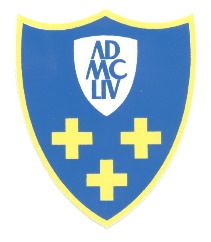 OBČINA  CERKLJE na GorenjskemTrg Davorina Jenka 134207 CERKLJE na Gorenjskeme-mail:obcinacerklje@siol.netŠtevilka: 032-03/2018-15Datum: 10.12.2018OBČINSKI SVETOBČINE CERKLJE na GorenjskemNADZORNI ODBORRazlogi za sprejemProračun občine se sprejema za eno leto in sicer mora biti sprejet v letu pred letom za katero velja. V primeru da proračun z leto 2019 ni sprejet pred koncem leta 2018, bi bilo onemogočeno normalno izvrševanje funkcij občine. Zato se je župan odločil, da uvede začasno financiranje v obdobju od 1.1.2019 do 31.3.2019.V obdobju začasnega financiranja občina lahko nadaljuje samo s projekti iz proračuna za leto 2018, kot podlaga za financiranje projektov je sprejeti Odlok o proračunu občine Cerklje za Gorenjskem za leto 2018. Višina porabe sredstev je mogoča samo do višine porabe sredstev v obdobju od 1.1.2018 do 31.3.2018.Župan Sklep o Začasnem financiranju Občine Cerklje na Gorenjskem v obdobju od 01.01.2019 do 31.03.2019 posreduje v vednost občinskemu svetu in nadzornemu odboru.Seznanitev s sklepom župana:Občinski svet je tako seznanjen s Sklepom o začasnem financiranju Občine Cerklje na Gorenjskem za čas od 1.1.2019 do 31.3.2019.OBČINA CERKLJE NA GORENJSKEM        Župan               Franc Čebulj l.r.Prilogi:Sklep o začasnem financiranju Občine Cerklje na Gorenjskem v obdobju od 1.1.2019 do 31.3.2019.Splošni in Posebni del proračuna.ZADEVA:SKLEP o začasnem financiranju Občine Cerklje na Gorenjskem v obdobju od 1.1.2019 do 31.3.2019PRAVNA PODLAGA:Na podlagi 33. člena Zakona o javnih financah (Uradni list RS, št. 11/11 – uradno prečiščeno besedilo, 14/13 – popr., 101/13, 55/15 – ZFisP, 96/15 – ZIPRS1617 in 13/18) in 94. člena Statuta Občine Cerklje na Gorenjskem (Uradni vestnik Občine Cerklje na Gorenjskem, št. 7/16)PREDLAGATELJ:Župan, g. Franc ČebuljNAMEN:Zagotoviti začasno financiranje Občine Cerklje na Gorenjskem 